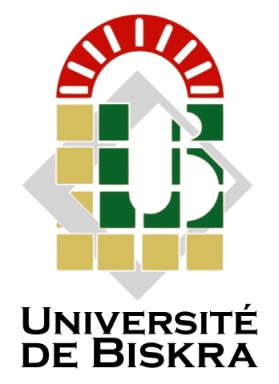 جامعة محمد خيضر بسكرةكلية الحقوق والعلوم السياسيةقسم العلوم السياسيةالميدان : الحقوق والعلوم السياسيةالفرع: علوم سياسيةالتخصص: العلاقات الدولية رقم: ................إعداد الطالب(ة) :  يوم:  00/00/2022لجنة المناقشة:السنة الجامعية : 2022 - 2023عنوان المذكرةرئيساجامعة بسكرةأ. مح أاسم ولقب الأستاذمشرفا ومقرراجامعة بسكرةأ. مح أاسم ولقب الأستاذمناقشاجامعة بسكرةأ. مح أاسم ولقب الأستاذ